Проект закона Камчатского края внесен прокурором Камчатского края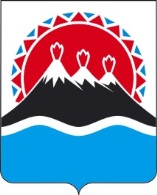 ЗаконКамчатского краяО внесении изменений в  Закон Камчатского края "Об административных правонарушениях" Принят Законодательным Собранием Камчатского края"___" _____________ 2020 годаСтатья 1Внести в Закон Камчатского края от 19.12.2008 № 209 "Об административных правонарушениях" (с изменениями от 31.03.2009 № 248, от 26.05.2009 № 265, от 23.06.2009 № 298, от 23.06.2009 № 299, от 29.10.2009 № 338, от 27.04.2010 № 433, от 21.06.2010 № 472, от 16.09.2010 № 494, от 03.12.2010 № 514, от 03.12.2010 № 519, от 14.03.2011 № 570, от 06.04.2011 № 585, от 04.05.2011 № 602, от 31.05.2011 № 613, от 09.09.2011 № 639, от 14.11.2011 № 704, от 14.11.2011 № 707, от 14.11.2011 № 710, от 08.02.2012 № 5, от 29.03.2012 № 32, от 04.06.2012 № 46, от 27.06.2012 № 63, от 31.07.2012 № 89, от 05.10.2012 № 120, от 05.10.2012 № 127, от 05.10.2012 № 129, от 29.12.2012 № 176, от 27.03.2013 № 232, от 02.07.2013 № 274, от 25.12.2013 № 376, от 25.12.2013 № 381, от 30.05.2014 № 457, от 01.07.2014 № 499, от 23.09.2014 № 521, от 06.11.2014 № 552, от 30.03.2015 № 604, от 08.06.2015 № 618, от 22.06.2015 № 643, от 27.04.2016 № 781, от 30.12.2016 № 51, от 24.04.2017 № 87, от 01.06.2017 № 96, от 25.07.2017 № 121, от 21.12.2017 № 179, от 21.12.2017 № 186, от 02.03.2018 № 196, от 16.04.2018 № 211, от 29.11.2018 № 276, от 24.12.2018 № 299, от 27.05.2019 № 339, от 27.09.2019 № 378, от 30.04.2020 № 456, от 03.08.2020 № 495) следующие изменения:1) статью 79 признать утратившей силу;2) в части 1 статьи 19 цифры "79," исключить;3) в части 1 статьи 20:а) в пункте 5 цифры "79," исключить;б) в пункте 6 цифры "79," исключить;в) в пункте 61 слова "статьями 78 и 79" заменить словами "статьей 78". Статья 2Настоящий Закон вступает в силу через 10 дней после дня его официального опубликования.Временно исполняющий обязанностиГубернатора Камчатского края 					         В.В. СолодовПОЯСНИТЕЛЬНАЯ ЗАПИСКАк проекту закона Камчатского края "О внесении изменений в  Закон Камчатского края "Об административных правонарушениях"Внесение изменений в Закон Камчатского края "Об административных правонарушениях" обусловлено принятием Федерального закона от 31.07.2020 № 303-ФЗ "О внесении изменений в отдельные законодательные акты Российской Федерации по вопросу охраны здоровья граждан от последствий потребления никотинсодержащей продукции", которым внесены изменения, в том числе, в Федеральный закон от 23.02.2013 № 15-ФЗ "Об охране здоровья граждан от воздействия окружающего табачного дыма, последствий потребления табака или потребления никотинсодержащей продукции" регулирующие правоотношения, связанные с ограничением продажи электронных систем доставки никотина, жидкостей для электронных систем доставки никотина и в Кодекс Российской Федерации об административных правонарушениях, расширившие понятийный аппарат Кодекса терминами: "никотинсодержащая продукция, кальян, устройство для потребления никотинсодержащей продукции".В этой связи необходимости в установлении на региональном уровне административной ответственности за продажу несовершеннолетним электронных систем доставки никотина, жидкостей для электронных систем доставки никотина более не имеется.В соответствии с требованиями статьи 263-3 Федерального закона от 06.10.1999 N 184-ФЗ "Об общих принципах организации законодательных (представительных) и исполнительных органов государственной власти субъектов Российской Федерации" законопроект подлежит оценке регулирующего воздействия.ПЕРЕЧЕНЬзаконов и иных нормативных правовых актов Камчатского края, подлежащих разработке и принятию в целях реализации Закона Камчатского края "О внесении изменений в  Закон Камчатского края "Об административных правонарушениях", признанию утратившими силу, приостановлению, изменениюВ связи с принятием Закона Камчатского края "О внесении изменений в  Закон Камчатского края "Об административных правонарушениях" разработка и принятие, признание утратившими силу, приостановление, изменение законов и иных нормативных правовых актов Камчатского края не потребуется.Финансово-экономическое обоснование к проекту законаКамчатского края "О внесении изменений в  Закон Камчатского края "Об административных правонарушениях"Принятие настоящего законопроекта не потребует дополнительных средств из краевого бюджета.ЗАКОНОДАТЕЛЬНОЕ СОБРАНИЕ КАМЧАТСКОГО КРАЯТРЕТЬЕГО СОЗЫВАП О С Т А Н О В Л Е Н И Е________________№______________________________________        г. Петропавловск-КамчатскийРассмотрев проект закона Камчатского края "О внесении изменений в  Закон Камчатского края "Об административных правонарушениях", внесенный прокурором Камчатского края в порядке законодательной инициативы, Законодательное Собрание Камчатского краяПОСТАНОВЛЯЕТ:1. Принять Закон Камчатского края "О внесении изменений в  Закон Камчатского края "Об административных правонарушениях".2. Направить настоящий Закон временно исполняющему обязанности Губернатора Камчатского края для обнародования.Председатель ЗаконодательногоСобрания Камчатского края						           В.Ф. РаенкоПроект постановления Законодательного Собрания Камчатского края внесен прокурором Камчатского краяО Законе Камчатского края "О внесении изменений в  Закон Камчатского края "Об административных правонаруше-ниях"